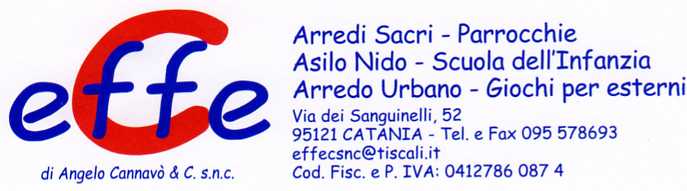 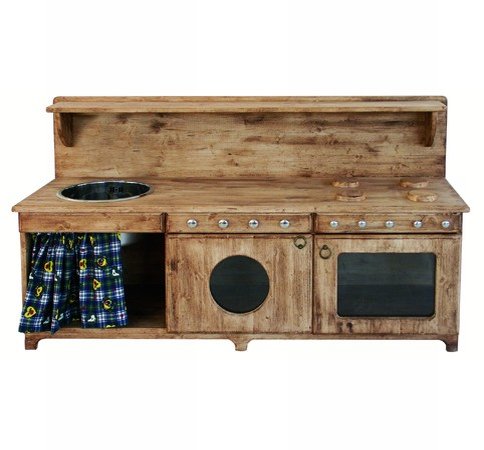 Descrizione:Cucina rustica realizzata in lamellare di abetesp.18mm . Ante forno e lavatrice con chiusure inplexiglass trasparente. Vano a giorno con tendina intessuto fantasia anallergica. Lavello e rubinetto inacciaio inox. Trattamento mediante spazzolatura invena ed invecchiamento con terre d'ombra, infinecerata al naturale Dim.150x80x80(h) cm. Realizzabilesu misuraCategoria: Giochi simboliciCodice: LG01009